附件第十一批国家农业标准化示范区增补项目明细表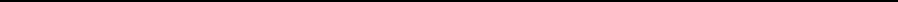 国家标准化管理委员会秘书处              2023年3月22 日印发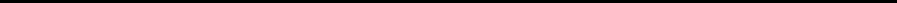 —4—地方序号项目编号项目名称承担单位参加单位项目建设重点类别江西1SFQ11-135国家优质水稻种植与加工标准化示范区于都县人民政府、于都县 粮食收储公司于都县富硒产业发展中心生态(循环)农业、 农产品品牌培育I类西藏2SFQ11-136国家林芝灵芝栽培标 准化示范区米林县米林镇红太阳科技 示范家庭农场林芝市市场监督管理局、米林县 人民政府、米林县农业农村局农业全产业链I类西藏3SFQ11-137国家波密天麻现代种 业标准化示范区西藏波密高原藏天麻产业 开发有限公司林芝市市场监督管理局、波密县 人民政府、波密县农业农村局种质资源保护与繁育I类